В соответствии с Постановлением Администрации Ленинского сельского поселения  от 06.08.2013 г. № 141 «Об утверждении Порядка разработки, реализации и оценки эффективности муниципальных программ Ленинского сельского поселения», Постановлением Администрации Ленинского сельского поселения  от 12.08.2013 г. № 142-1 «Об утверждении методических рекомендаций по разработке и реализации муниципальных программ Ленинского сельского поселения»,                                                     ПОСТАНОВЛЯЮ:Утвердить отчет об исполнении плана реализации муниципальной программы Ленинского сельского поселения «Обеспечение общественного порядка и противодействие преступности»  по итогам 1 полугодия  2018 года.Разместить настоящее Постановление на официальном сайте Администрации Ленинского сельского поселения. 3.Настоящее постановление вступает в силу с момента его обнародования.4.Контроль за выполнением постановления возложить на заместителя главы Администрации Ленинского сельского поселения Педько М.П..Глава АдминистрацииЛенинского сельского поселения                                     Т.Н. ДьяченкоПостановление вноситначальник сектора правового обеспеченияПояснительная записка по исполнению плана  реализациимуниципальной программыЛенинского сельского поселения «Обеспечение общественного порядка и противодействие преступности» по итогам 1 полугодия 2018 годаСтратегией социально-экономического развития Ростовской области на период до 2020 года, утвержденной постановлением Законодательного Собрания Ростовской области от 30.10.2007 № 2067 одними их ключевых направлений развития Ростовской области определены сокращение уровня смертности, прежде всего граждан в трудоспособном возрасте; сохранение и укрепление здоровья населения, создание условий и формирование мотивации для ведения здорового образа жизни; укрепление института семьи. Коррупционный фактор признан одним из основных для расширения масштабов теневой экономики и неформального сектора. Поставлены задачи формирования у молодежи российской идентичности и реализации мероприятий по профилактике асоциального поведения, этнического и религиозно-политического экстремизма в молодежной среде, усилению профилактической работы по предупреждению алкоголизма, наркомании, табакокурения.В рамках Муниципальной программы  «Обеспечение общественного порядка и противодействие преступности» 	объем финансирования Программы в 1 полугодии 2018 года за счет средств местного бюджета  составил 150,0 тыс.рублей. Фактические расходы на реализацию мероприятий Программы в 1 полугодии 2018 году составили в целом по Программе – 104,0 тыс. рублей из них:- публикации в информационном бюллетене «Аксайские ведомости» и в газете «Победа» - 14,0 тыс.руб.;- изготовление и установка уличных информационных стендов – 90,0 тыс.руб. 	Задачами Муниципальной программы определены:совершенствование взаимодействия органов местного самоуправления Ленинского сельского поселения и территориальных органов федеральных и областных органов исполнительной власти, а также организации их взаимодействия с общественными объединениями в сфере профилактики правонарушений;создание благоприятной и максимально безопасной для населения обстановки в жилом секторе, на улицах и в других общественных местах города;снижение возможности возникновения чрезвычайных ситуаций природного, техногенного, экологического и санитарно-эпидемиологического характера;воспитание гражданской солидарности и интернационализма, противодействие любым проявлениям экстремизма и ксенофобии;обеспечение антитеррористической защищенности населения;сокращение спроса на наркотики и ограничение их доступности;снижение уровня коррупционных проявлений на территории Ленинского сельского поселения.Отчет об исполнении плана реализации муниципальной программы: «Обеспечение общественного порядка и противодействие преступности» отчетный период 1 полугодия  2018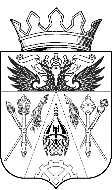  АДМИНИСТРАЦИЯ ЛЕНИНСКОГО СЕЛЬСКОГО ПОСЕЛЕНИЯПОСТАНОВЛЕНИЕ АДМИНИСТРАЦИЯ ЛЕНИНСКОГО СЕЛЬСКОГО ПОСЕЛЕНИЯПОСТАНОВЛЕНИЕ АДМИНИСТРАЦИЯ ЛЕНИНСКОГО СЕЛЬСКОГО ПОСЕЛЕНИЯПОСТАНОВЛЕНИЕ АДМИНИСТРАЦИЯ ЛЕНИНСКОГО СЕЛЬСКОГО ПОСЕЛЕНИЯПОСТАНОВЛЕНИЕ АДМИНИСТРАЦИЯ ЛЕНИНСКОГО СЕЛЬСКОГО ПОСЕЛЕНИЯПОСТАНОВЛЕНИЕ АДМИНИСТРАЦИЯ ЛЕНИНСКОГО СЕЛЬСКОГО ПОСЕЛЕНИЯПОСТАНОВЛЕНИЕ АДМИНИСТРАЦИЯ ЛЕНИНСКОГО СЕЛЬСКОГО ПОСЕЛЕНИЯПОСТАНОВЛЕНИЕ09 июля 2018г.№110-1110-1х. Ленинах. Ленинах. Ленинах. Ленинах. Ленинах. Ленинах. ЛенинаОб утверждении отчета об исполнении плана реализации муниципальной программы Ленинского сельского поселения «Обеспечение общественногопорядка и противодействие преступности» по итогам 1 полугодия 2018 годаОб утверждении отчета об исполнении плана реализации муниципальной программы Ленинского сельского поселения «Обеспечение общественногопорядка и противодействие преступности» по итогам 1 полугодия 2018 годаОб утверждении отчета об исполнении плана реализации муниципальной программы Ленинского сельского поселения «Обеспечение общественногопорядка и противодействие преступности» по итогам 1 полугодия 2018 годаОб утверждении отчета об исполнении плана реализации муниципальной программы Ленинского сельского поселения «Обеспечение общественногопорядка и противодействие преступности» по итогам 1 полугодия 2018 годаОб утверждении отчета об исполнении плана реализации муниципальной программы Ленинского сельского поселения «Обеспечение общественногопорядка и противодействие преступности» по итогам 1 полугодия 2018 годаОб утверждении отчета об исполнении плана реализации муниципальной программы Ленинского сельского поселения «Обеспечение общественногопорядка и противодействие преступности» по итогам 1 полугодия 2018 года№ п/пНаименование основного мероприятия,мероприятия ведомственной целевой программы,контрольного события программыОтветственный 
 исполнитель  
  (заместитель руководителя ОИВ/ФИО)Результат реализации мероприятия (краткое описание)Фактическая дата начала   
реализации 
мероприятияФактическая дата окончания
реализации  
мероприятия, 
наступления  
контрольного 
событияРасходы бюджета поселения на реализацию муниципальной  
программы, тыс. руб.Расходы бюджета поселения на реализацию муниципальной  
программы, тыс. руб.Заключено   
контрактов на отчетную дату, тыс. руб.   
<1>№ п/пНаименование основного мероприятия,мероприятия ведомственной целевой программы,контрольного события программыОтветственный 
 исполнитель  
  (заместитель руководителя ОИВ/ФИО)Результат реализации мероприятия (краткое описание)Фактическая дата начала   
реализации 
мероприятияФактическая дата окончания
реализации  
мероприятия, 
наступления  
контрольного 
событияпредусмотреномуниципальной программойфакт на отчетную дату <1>Заключено   
контрактов на отчетную дату, тыс. руб.   
<1>1223456781Муниципальная программа «Обеспчен6ие общественного порядка и противодействие преступности»Муниципальная программа «Обеспчен6ие общественного порядка и противодействие преступности»Муниципальная программа «Обеспчен6ие общественного порядка и противодействие преступности»Муниципальная программа «Обеспчен6ие общественного порядка и противодействие преступности»Муниципальная программа «Обеспчен6ие общественного порядка и противодействие преступности»150,0104,0104,011.Подпрограмма «Противодействие коррупции в Ленинском сельском поселении»1.Подпрограмма «Противодействие коррупции в Ленинском сельском поселении»1.Подпрограмма «Противодействие коррупции в Ленинском сельском поселении»1.Подпрограмма «Противодействие коррупции в Ленинском сельском поселении»1.Подпрограмма «Противодействие коррупции в Ленинском сельском поселении»130,0104,0104,01.6.4.Издание и размещение социальной рекламной продукции, направленной на создание в обществе нетерпимости к коррупционному поведению, в том числе в электронных средствах массовой информации, а также в качестве наружной рекламыАдминистрация Ленинского сельского поселенияСнижение правового нигилизма населения, формирование антикоррупционного общественного мнения01.01. 20182 квартал 2018130,0104,0104,022.Подпрограмма «Профилактика экстремизма и терроризма в Ленинском сельском поселении»2.Подпрограмма «Профилактика экстремизма и терроризма в Ленинском сельском поселении»2.Подпрограмма «Профилактика экстремизма и терроризма в Ленинском сельском поселении»2.Подпрограмма «Профилактика экстремизма и терроризма в Ленинском сельском поселении»2.Подпрограмма «Профилактика экстремизма и терроризма в Ленинском сельском поселении»10,0002.3.4Оказание поддержки гражданам и их объединениям, участвующим в охране общественного порядка, создание условий для деятельности народной дружины Администрация Ленинского сельского поселенияОбеспечение охраны общественного порядка на территории Ленинского сельского поселения01.01.20182 квартал 201810,0003Подпрограмма «Комплексные меры противодействия злоупотреблению наркотикам и их незаконному обороту»Подпрограмма «Комплексные меры противодействия злоупотреблению наркотикам и их незаконному обороту»Подпрограмма «Комплексные меры противодействия злоупотреблению наркотикам и их незаконному обороту»Подпрограмма «Комплексные меры противодействия злоупотреблению наркотикам и их незаконному обороту»Подпрограмма «Комплексные меры противодействия злоупотреблению наркотикам и их незаконному обороту»10,0003.2.4Выпуск печатно-информационного буклета «Юность Ленинского сельского поселения» выбирает жизнь!»АдминистрацияЛенинского сельского поселенияРаспространение духовно-нравственных ценностей, укрепления института семьи, восстановления и сохранения традиций семейных отношений, формирования здорового образа жизни 01.01.2018 2 квартал 201810,00,00,044. Подпрограмма «Гармонизация межнациональных отношений на территории Ленинского сельского поселения»4. Подпрограмма «Гармонизация межнациональных отношений на территории Ленинского сельского поселения»4. Подпрограмма «Гармонизация межнациональных отношений на территории Ленинского сельского поселения»4. Подпрограмма «Гармонизация межнациональных отношений на территории Ленинского сельского поселения»4. Подпрограмма «Гармонизация межнациональных отношений на территории Ленинского сельского поселения»0,00,00,04.1.1.Издание и распространение социальной рекламы, посвященной воспитанию толерантности и профилактике экстремизма0,00,00,0АдминистрацияЛенинского сельского поселенияГармонизации межнациональных отношений, развитие национальных культур народов 01.01.2018 2 квартал 2018